ДОКУМЕНТАЦИЯ ИСПОЛНИТЕЛЬНАЯОформление и ведение исполнительной документации в электронном видеИздание официальноеМоскваСтандартинформ2022Предисловие 1 РАЗРАБОТАН Ассоциацией Национальное объединение строителей                       (НОСТРОЙ), Союзом строительных компаний Урала и Сибири (ССК УрСиб), ООО«Инжстройпроект», ИП Сатенов Е.Н. 2 ВНЕСEН Техническим комитетом по стандартизации ТК 465 «Строительство»3 УТВЕРЖДЕН И ВВЕДЕН В ДЕЙСТВИЕ Приказом Федерального агентства по техническому регулированию и метрологии от _____________________г. № _________4 ВведEн впервые Правила применения настоящего стандарта установлены в статье 26 Федерального закона от 29 июня 2015 г. № 162-ФЗ «О стандартизации в Российской Федерации». Информация об изменениях к настоящему стандарту публикуется в ежегодном (по состоянию на 1 января текущего года) информационном указателе «Национальные стандарты», а официальный текст изменений и поправок – в ежемесячном информационном указателе «Национальные стандарты». В случае пересмотра (замены) или отмены настоящего стандарта соответствующее уведомление будет опубликовано в ближайшем выпуске ежемесячного информационного указателя «Национальные стандарты». Соответствующая информация, уведомление и тексты размещаются также в информационной системе общего пользования – на официальном сайте Федерального агентства по техническому регулированию и метрологии в сети Интернет (www.gost.ru)      В Российской Федерации настоящий стандарт не может быть полностью или частично воспроизведен, тиражирован и распространен в качестве официального издания без разрешения Федерального агентства по техническому регулированию и метрологииСодержаниеВведениеНастоящий стандарт разработан в рамках Программы национальной стандартизации в Российской Федерации в соответствии с Федеральным законом от 29.06. 2015 г. № 162-ФЗ «О стандартизации в Российской Федерации» и направлен на реализацию требований «Градостроительного кодекса Российской Федерации», Федерального закона от 30.12.2009 № 384-ФЗ «Технический регламент о безопасности зданий и сооружений». Настоящий стандарт регламентирует требования к деятельности по оформлению и ведению исполнительной документации в электронном виде с целью сокращения документооборота на бумажных носителях и уменьшения непроизводительных трудозатрат специалистов, осуществляющих строительный контроль.Положения настоящего стандарта разработаны по результатам проведённых практических экспериментов в ряде регионов Российской Федерации относительно оформления и ведения исполнительной документации в электронном виде при осуществлении строительного контроля.Стандарт предназначен для внедрения процессов цифровизации в строительное производство в переходный период, до введения в действие соответствующих нормативных правовых актов, регламентирующих полный перевод исполнительной документации в электронный вид с возможностью её регистрации и хранения в соответствующих государственных информационных системах.Стандарт разработан впервые, требования которого не отменяют существующий порядок и правила ведения исполнительной документации на бумажных носителях, стандарт регламентирует электронную аналогию этой деятельности. национальный стандарт российской федерации_____________________________________________________________ДОКУМЕНТАЦИЯ ИСПОЛНИТЕЛЬНАЯОформление и ведение исполнительной документации в электронном виде_____________________________________________________________Дата введения –Область применения Настоящий стандарт устанавливает требования к деятельности по оформлению и ведению исполнительной документации в электронном виде. Эта деятельность включает в себя подготовку, оформление, ведение, подписание, регистрацию журналов учёта выполнения работ и исполнительной документации в электронном виде, которые оформляются по результатам контрольных мероприятий, входящих в состав строительного контроля, требования к которому определёны в ПП-468 [1] и СП 48.13330 и распространяется: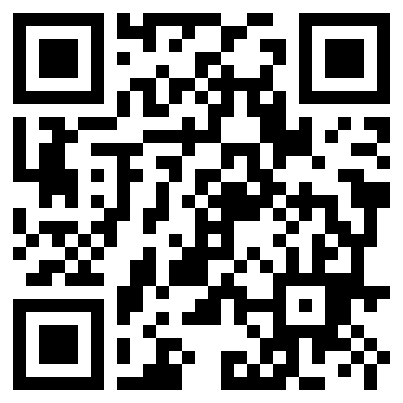 - на подготовку, оформление, ведение и подписание исполнительной документации в электронном виде, перечень которой определён РД-11-02 [3] .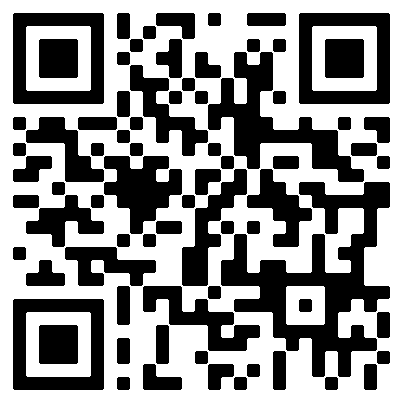         - на подготовку, оформление, регистрацию и ведение электронного общего журнала учёта выполнения работ (далее ЭОЖР), форма которого определена РД-11-05 [2];         - на подготовку, оформление, регистрацию и ведение электронных специальных журналов учёта выполнения работ (далее ЭСЖР), формы которых определяются нормативными документами, регламентирующими требования к конкретным видам СМР.     Примечание — Перечень ЭСЖР, которые должны оформляться в процессе строительства объекта, определяется застройщиком (техническим заказчиком) и фиксируется в договорах строительного подряда и Соглашении об электронном взаимодействии застройщика (технического заказчика) с органами государственного строительного надзора.           2 Нормативные ссылки    В настоящем стандарте использованы нормативные ссылки на следующие документы: ГОСТ 34.10-2018 Информационная технология (ИТ). Криптографическая защита информации. Процессы формирования и проверки электронной цифровой подписиГОСТ ISO/IEC 17025-2019 Общие требования к компетентности испытательных и калибровочных лабораторий ГОСТ 31937 – 2011 Здания и сооружения. Правила обследования и мониторинга технического состоянияГОСТ Р ИСО 6707-1-2020 Здания и сооружения. Общие терминыГОСТ Р 51872 – 2019 Документация исполнительная геодезическая. Правила выполненияГОСТ Р 58973 – 2020 Оценка соответствия. Правила к оформлению протоколов испытаний СП 45.13330.2017 Земляные сооружения, основания и фундаменты. Актуализированная редакция СНиП 3.02.01-87, с изменениями № 1, № 2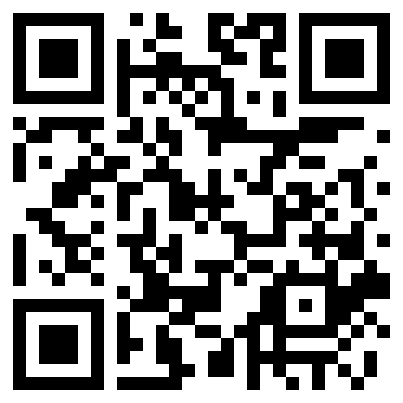 СП 48.13330.2019 Организация строительства. Актуализированная редакция СНиП 12-01-2004 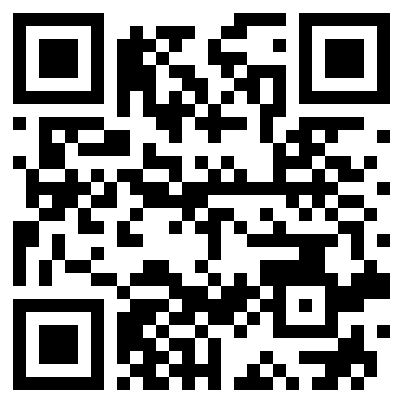 СП 70.13330.2012 Несущие и ограждающие конструкции. Актуализированная редакция СНиП 3.03.01-87 с изменениями № 1, № 3, № 4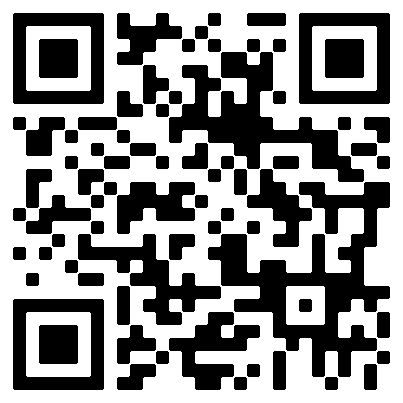 СП 471.1325800.2019 Информационное моделирование в строительстве. Контроль качества производства строительных работПримечание — При пользовании настоящим стандартом целесообразно проверить действие ссылочных стандартов (сводов правил) в информационной системе общего пользования — на официальном сайте Федерального агентства по техническому регулированию и метрологии в сети Интернет или по ежегодному информационному указателю «Национальные стандарты», который опубликован по состоянию на 1 января текущего года, и по выпускам ежемесячного информационного указателя «Национальные стандарты» за текущий год. Если заменен ссылочный документ, на который дана недатированная ссылка, то рекомендуется использовать действующую версию этого документа с учетом всех внесенных в данную версию изменений. Если заменен ссылочный документ, на который дана датированная ссылка, то рекомендуется использовать версию этого документа с указанным выше годом утверждения (принятия). Если после утверждения настоящего стандарта в ссылочный документ, на который дана датированная ссылка, внесено изменение, затрагивающее положение, на которое дана ссылка, то это положение рекомендуется применять без учета данного изменения. Если ссылочный документ отменен без замены, то положение, в котором дана ссылка на него, рекомендуется применять в части, не затрагивающей эту ссылку. Сведения о действии сводов правил целесообразно проверить в Федеральном информационном фонде стандартов.3 Термины, определения и сокращения3.1 В настоящем стандарте применены термины по ГОСТ Р ИСО 6707-1, а также следующие термины с соответствующими определениями:             3.1.1 исполнительная документация: Документы, представляющие собой текстовые и графические материалы, отражающие фактическое исполнение проектных решений и фактическое положение объектов капитального строительства и их элементов, оформляемые по результатам контрольных мероприятий, входящих в состав строительного контроля;       3.1.2 исполнительная документация в электронном виде: Исполнительная документация (3.1.1), созданная в качестве электронного документа в информационной системе без предварительного документирования на бумажном носителе, подписанная усиленной квалифицированной электронной цифровой подписью (3.1.7) в соответствии с ФЗ-63 [4];3.1.3 журналы учёта выполнения работ: Документы, в которых  ведется учет выполнения работ, отражающий последовательность осуществления строительства, реконструкции, капитального ремонта объекта капитального строительства, в том числе сроки и условия выполнения всех видов работ, а также сведений о строительном контроле и государственном строительном надзоре;Примечания — 1 При строительстве объектов капитального строительства ведутся общий журнал учёта выполнения работ, форма которого регламентирована РД-11-05 [2]  и специальные журналы учёта выполнения работ, формы которых регламентированы в нормативных документах, устанавливающих требования к конкретным видам СМР.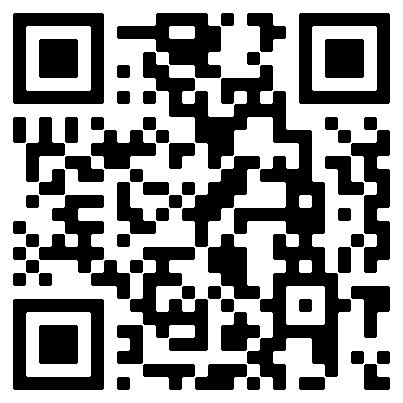 2 Журналы учёта выполнения работ (3.1.3) являются особым видом исполнительной документации (3.1.1), которые регистрируются в органах государственного строительного надзора в установленном порядке.3.1.4 электронные журналы учёта выполнения работ: Журналы учёта выполнения работ (3.1.3), в которых ведутся записи с применением информационных систем, подписанные усиленной квалифицированной электронной цифровой подписью (3.1.7) специалистов, ответственных за ведение соответствующих разделов этих журналов в соответствии с ФЗ-63 [4];       3.1.5 электронный образ документа: Электронная копия документа, изготовленного на бумажном носителе, переведенная в электронную форму с помощью средств сканирования, с последующим заверением усиленной квалифицированной электронной цифровой подписью (3.1.7) и внесением её в соответствующую информационную систему (3.1.8);     3.1.6 участники электронного взаимодействия: Юридические и/или физические лица, принимающие участие в строительстве объекта на основании договоров строительного подряда и Соглашения об электронном взаимодействии застройщика (технического заказчика) с органами государственного строительного надзора, имеющие санкционированный доступ в информационную систему (3.1.8) от оператора информационной системы (3.1.10), необходимого для осуществления деятельности по подготовке, оформлению, регистрации, ведению и подписанию усиленной квалифицированной электронной цифровой подписью (3.1.7) журналов учёта выполнения работ и исполнительной документации;     3.1.7усиленная квалифицированная электронная цифровая подпись: Подпись, полученная в результате криптографического преобразования информации с использованием ключа электронной подписи, которая позволяет определить лицо, подписавшее электронный документ, обнаружить факт внесения изменений в электронный документ в информационной системе (3.1.8), после момента его подписания ФЗ-63 [4].             3.1.8информационная система: Совокупность содержащейся в базах данных информации и обеспечивающих ее обработку информационных технологий (3.1.9) и технических средств ФЗ-149 [5].              3.1.9информационные технологии: Процессы, методы поиска, сбора, хранения, обработки, предоставления, распространения информации и способы осуществления таких процессов и методов ФЗ-149 [5].             3.1.10оператор информационной системы: Гражданин или юридическое лицо, осуществляющие деятельность по эксплуатации информационной системы (3.1.8), в том числе по обработке информации, содержащейся в ее базах данных ФЗ-149 [5].           3.1.11 руководитель проекта: Ответственное лицо, которому застройщик (технический заказчик) делегирует полномочия по руководству работами, планированию, контролю и координации работ участников проекта, а также организацию деятельности по наполнению информационной системы (3.1.8) данными по ведению электронных журналов учёта выполнения работ (3.1.4) и исполнительной документации в электронном виде (3.1.2). 3.2 В настоящем стандарте применены следующие сокращения:ФЗ – Федеральный закон Российской Федерации;ПП – постановление Правительства Российской Федерации;ГСН – орган государственного строительного надзора;СМР – строительно-монтажные работы;ЭОЖР – электронный общий журнал учёта выполнения работ;ЭСЖР – электронный специальный журнал учёта выполнения работ;УКЭЦП - усиленная квалифицированная электронная цифровая подпись;        ЕПГУ - единый портал государственных услуг;        ГИС ОГД – государственная информационная система обеспечения градостроительной деятельности;        ГИС ТОР КНД - государственная информационная система «Типовое облачное решение контрольной (надзорной) деятельности».     4 	Общие положения      4.1 Деятельность по подготовке, оформлению, ведению, подписанию, регистрации журналов учёта выполнения работ и исполнительной документации в электронном виде в процессе строительства объектов осуществляется участниками электронного взаимодействия в соответствии с договорами строительного подряда, Соглашением об электронном взаимодействии застройщика (технического заказчика) с органами государственного строительного надзора и настоящим стандартом.      4.2 Участниками электронного взаимодействия являются:     4.2.1 орган государственного строительного надзора;     4.2.2 застройщик;     4.2.3 технический заказчик;      4.2.4 лицо, осуществляющее строительство (подрядчик);     4.2.5 проектная организация, осуществляющая авторский надзор;     4.2.6 испытательная лаборатория, соответствующая требованиям ГОСТ ISO/IEC 17025;     4.2.7 организация, осуществляющая эксплуатацию сетей инженерно-технического обеспечения;     4.2.8 поставщики строительных материалов, изделий, конструкций и оборудования;     4.2.9 другие заинтересованные лица по разрешению застройщика (технического заказчика).     4.3 Участники электронного взаимодействия, соответствующими приказами назначают своих специалистов с возложением на них ответственности за подготовку, оформление, ведение, подписание, регистрацию журналов учёта выполнения работ и исполнительной документации усиленной квалифицированной электронной цифровой подписью (далее – УКЭЦП) в соответствии с ФЗ-63 [4].     4.4 Подготовка, оформление, ведение, подписание, регистрация журналов учёта выполнения работ и исполнительной документации в электронном виде осуществляется с использованием информационной системы (далее - Система), функционирование которой обеспечивает:      4.4.1 создание единого информационного поля между участниками электронного взаимодействия для совместного ведения журналов учёта выполнения работ и исполнительной документации в электронном виде;      4.4.2 создание и ведение ЭОЖР и ЭСЖР;             4.4.3 взаимосвязь и корреспонденцию записей между ЭОЖР, ЭСЖР и исполнительной документацией;          4.4.4 автоматизацию процесса формирования актов освидетельствования работ, ответственных конструкций, участков сетей инженерно-технического обеспечения (далее - Акты) в электронном виде на основании записей в ЭОЖР и ЭСЖР;          4.4.5 возможность формирования ЭОЖР, ЭСЖР и исполнительной документации в электронном виде на основе данных, содержащихся в информационной модели объекта капитального строительства в соответствии с пунктом 3 «Состава сведений, документов и материалов, включаемых в информационную модель объекта капитального строительства и представляемых в форме электронных документов, и требования к форматам указанных электронных документов» утверждённого ПП-1431 [6] и пунктами 9.6-9.7 СП 471.1325800;            4.4.6 возможность подписания УКЭЦП участниками электронного взаимодействия ниже перечисленных документов в качестве pdf-файлов:     - сформированных Актов;     - записей в ОЖР и СЖР, регулярно вносимых участниками электронного взаимодействия в процессе строительства;     - протоколов испытаний и актов визуально-измерительного контроля, поступающих в Систему от испытательных лабораторий;      4.4.7 возможность просмотра в Системе сопутствующих приложений к Актам, предусмотренных РД-11-02 [3];      4.4.8 интеграцию Системы с государственными информационными системами ГИС ТОР КНД, ГИС ОГД, ЕПГУ, ведомственными информационными системами, по мере введения их в эксплуатацию;       4.4.9 использование классификатора строительной информации для ведения журналов учёта выполнения работ и исполнительной документации;              4.4.10 передачу органам ГСН посредством Системы или ЕПГУ информации, необходимой для регистрации ЭОЖР и ЭСЖР, проведения плановых и внеплановых проверок, подготовки заключения органами ГСН о соответствии построенного объекта проектной документации;          4.4.11 передачу эксплуатирующей организации ЭОЖР, ЭСЖР и исполнительной документации в электронном виде посредством Системы.          4.5 Участники электронного взаимодействия осуществляют свою деятельность в области использования электронных цифровых подписей в соответствии с ФЗ-63[4].          4.6 Основные процессы по формированию и проверке электронных цифровых подписей осуществляются в соответствии с ГОСТ 34.10.         4.7 Ответственность за работоспособность Системы по выполнению функций, приведённых в пункте 4.4 настоящего стандарта и сохранность информации в Системе, несёт оператор Системы в соответствии со статьёй 16 ФЗ-149 [5].      Примечания — 1 Оператором Системы могут быть застройщик, технический заказчик, орган ГСН, региональные министерства и ведомства, обладатель Системы.          4.8 Организацию деятельности по наполнению Системы данными по ведению ЭОЖР, ЭСЖР и исполнительной документации осуществляет руководитель проекта. Наполнение Системы данными по ведению ЭОЖР, ЭСЖР и исполнительной документации осуществляют участники электронного взаимодействия в соответствии с договорами строительного подряда и настоящим стандартом.         4.9 Порядок и правила деятельности участников электронного взаимодействия по подготовке, оформлению, ведению, подписанию, регистрации ЭОЖР, ЭСЖР и исполнительной документации регламентированы в разделах 5 и 6 настоящего стандарта. 5 Деятельность участников электронного взаимодействия по регистрации и ведению журналов учёта выполнения работ в электронном виде5.1 Регистрация электронного общего журнала учёта выполнения работ5.1.1 Общий журнал учёта выполнения работ оформляется застройщиком (техническим заказчиком) в Системе в качестве электронного общего журнал учёта выполнения работ (ЭОЖР).5.1.2 Состав разделов ЭОЖР должен соответствовать требованиям РД-11-05 [2].5.1.3 До регистрации ЭОЖР в органах государственного строительного надзора (далее – ГСН) застройщик (технический заказчик) заполняет информацией титульную часть ЭОЖР с постановкой необходимых УКЭЦП и отправляет его посредством Системы или ЕПГУ в ГСН одновременно с извещением о начале работ, не позднее чем за семь рабочих дней до начала строительства объекта.5.1.4 ГСН после получения ЭОЖР осуществляет ниже перечисленные действия:5.1.4.1 проверяет полноту заполнения информацией титульной части ЭОЖР, а также состав разделов, входящих в ЭОЖР, на соответствие требованиям РД-11-05[2]5.1.4.2 вносит сведения о ГСН в титульную часть ЭОЖР в соответствии с РД-11-05 [2];5.1.4.3 присваивает ЭОЖР регистрационный номер;5.1.4.4 подписывает ЭОЖР УКЭЦП, свидетельствующей о том, что ЭОЖР зарегистрирован и в процессе строительства объекта в него разрешается вносить соответствующие записи в разделы 1-7; 5.1.4.5 передаёт зарегистрированный ЭОЖР застройщику (техническому заказчику) посредством Системы или ЕПГУ. 5.1.5 После этого руководитель проекта предоставляет санкционированный доступ в Систему уполномоченным специалистам участников электронного взаимодействия, необходимый для ведения соответствующих разделов ЭОЖР. 5.1.6 В процессе строительства объекта в титульную часть ЭОЖР могут вноситься, по разрешению руководителя проекта, необходимые изменения, которые фиксируются в подразделе титульной части: «Сведения об изменениях в записях титульного листа ЭОЖР». 5.1.7 В приложении А настоящего стандарта приведён алгоритм деятельности руководителя проекта по регистрации ЭОЖР.5.2 Регистрация электронных специальных журналов учёта выполнения работ5.2.1 Специальные журналы учёта выполнения работ оформляются застройщиком (техническим заказчиком) в Системе в качестве электронных специальных журналов учёта выполнения работ (ЭСЖР).5.2.2 Форма и состав разделов ЭСЖР определяются нормативными документами, регламентирующими требования к конкретным видам СМР, в том числе СП 45.13330, СП 48.13330, СП 70.13330.5.2.3 До регистрации ЭСЖР застройщик (технический заказчик) заполняет информацией титульную часть ЭСЖР и отправляет их посредством Системы или ЕПГУ в ГСН одновременно с ЭОЖР в соответствии с пунктом 5.1.3 настоящего стандарта.5.2.4 ГСН после получения ЭСЖР осуществляет ниже перечисленные действия:5.2.4.1 проверяет полноту заполнения информацией титульной части, а  также соответствие форм и разделов ЭСЖР требованиям нормативных документов, приведённых в пункте 5.2.2 настоящего стандарта;5.2.4.2 присваивает ЭСЖР регистрационные номера;5.2.4.3 подписывает УКЭЦП ЭСЖР свидетельствующей о том, что ЭСЖР зарегистрированы и в них разрешается вносить соответствующие записи в процессе строительства объекта;5.2.4.4 передаёт зарегистрированные ЭСЖР застройщику (техническому заказчику) посредством Системы или ЕПГУ.5.2.5 После получения зарегистрированных ЭСЖР руководитель проекта предоставляет санкционированный доступ в Систему специалистам участников электронного взаимодействия, необходимый для ведение ЭСЖР.5.3 Порядок и правила ведения ЭОЖР и ЭСЖР 5.3.1 ЭОЖР состоит из 7 разделов, ведение которых осуществляется  уполномоченными специалистами, ниже перечисленных участников электронного взаимодействия:         - ведение раздела 1 «Список инженерно-технического персонала лица, осуществляющего строительство, занятого при строительстве, реконструкции, капитальном ремонте объекта капитального строительства» осуществляется уполномоченными специалистами лица, осуществляющего строительство;        - ведение раздела 2 «Перечень специальных журналов, в которых ведется учет выполнения работ, а также журналов авторского надзора лица, осуществляющего подготовку проектной документации» осуществляется уполномоченными специалистами технического заказчика;         - ведение раздела 3 «Сведения о выполнении работ в процессе строительства, реконструкции, капитального ремонта объекта капитального строительства» осуществляется уполномоченными специалистами лиц, осуществляющих строительство;          - ведение раздела 4 «Сведения о строительном контроле застройщика или технического заказчика в процессе строительства, реконструкции, капитального ремонта объекта капитального строительства» осуществляется уполномоченными специалистами застройщика или технического заказчика по вопросам строительного контроля, сведения о которых внесены в Национальный реестр специалистов в области строительства;           - ведение раздела 5 «Сведения о строительном контроле лица, осуществляющего строительство, в процессе строительства реконструкции, капитального ремонта объекта капитального строительства» осуществляется уполномоченными специалистами лица, осуществляющего строительство, по вопросам строительного контроля, сведения о которых внесены в Национальный реестр специалистов в области строительства;            - ведение раздела 6 «Перечень исполнительной документации при строительстве, реконструкции, капитальном ремонте объекта капитального строительства» осуществляется уполномоченными специалистами технического заказчика и лица, осуществляющего строительство;        - ведение раздела 7 «Сведения о государственном строительном надзоре при строительстве, реконструкции, капитальном ремонте объекта капитального строительства» осуществляется уполномоченными специалистами ГСН.      Примечания — 1 В приложении Б настоящего стандарта приведена ролевая матрица деятельности по ведению ЭОЖР уполномоченными специалистами участников электронного взаимодействия.          2 В приложении В настоящего стандарта приведена рекомендуемая форма Соглашения об электронном взаимодействии застройщика (технического заказчика) с органами государственного строительного надзора относительно деятельности по подготовке, ведению, подписанию, регистрации журналов учёта выполнения работ и исполнительной документации в электронном виде.        5.3.2 Состав разделов ЭСЖР и состав специалистов, которые должны вести ЭСЖР определяются нормативными документами, регламентирующими требования к конкретным видам СМР, приведённых в пункте 5.2.2 настоящего стандарта.        5.3.3 Мониторинг за ведением ЭОЖР и ЭСЖР в Системе, в процессе строительства объекта, осуществляет руководитель проекта, уполномоченные специалисты ГСН, а также другие заинтересованные лица, получившие санкционированный доступ в Систему от застройщика (технического заказчика).        5.3.4 После завершения строительства объекта руководитель проекта ставит УКЭЦП в ЭОЖР и ЭСЖР свидетельствующие об окончании заполнения журналов и отправляет их, в соответствии с Соглашения об электронном взаимодействии (приложение В настоящего стандарта), посредством Системы или ЕПГУ в ГСН вместе с исполнительной документацией и извещением об окончании строительства объекта для получения заключения ГСН о соответствии построенного объекта капитального строительства требованиям проектной документации. 6 Деятельность участников электронного взаимодействия по подготовке, оформлению и подписанию исполнительной документации в электронном виде          6.1 К основной исполнительной документации, оформляемой в процессе строительства объектов капитального строительства, относятся: акты освидетельствования скрытых работ, акты освидетельствования ответственных конструкций, акты освидетельствования участков сетей инженерно-технического обеспечения (далее – Акты).         6.2 Порядок и правила взаимодействия участников электронного взаимодействия при подготовке, оформлению и подписанию Актов в электронном виде регламентируется договором строительного подряда и настоящим разделом стандарта.         6.3 Формирование Актов в качестве pdf-файлов в Системе производится лицом осуществляющим строительство, непосредственно выполнившим те или иные виды СМР (далее - исполнитель работ) на основании записей в ЭОЖР и ЭСЖР, которые ведутся в Системе в соответствии с разделом 5 настоящего стандарта.         6.4 Подготовленные в Системе Акты и необходимые приложения к ним, предусмотренные РД-11-02 [3], исполнитель работ направляет участникам электронного взаимодействия для предварительного ознакомления в не редактируемом формате. Вместе с Актами участникам электронного взаимодействия исполнитель работ направляет уведомления о дате и времени проведения освидетельствования скрытых работ, ответственных конструкций, участков сетей инженерно-технического обеспечения на объекте. Акты и уведомления отправляются участникам электронного взаимодействия посредством Системы за один рабочий день до начала фактического освидетельствования.6.5 В течение одного рабочего дня участники электронного взаимодействия с использованием Системы в камеральных условиях осуществляют проверку: - соответствия дат начала и окончания выполнения скрытых работ, ответственных конструкций, участков сетей инженерно-технического обеспечения, обозначенных в Актах с датами начала и окончания выполнения работ, конструкций, участков сетей инженерно-технического обеспечения обозначенных в ЭОЖР и ЭСЖР;-наличия записей в ЭОЖР и ЭСЖР о выполнении операционного контроля, предъявляемых к освидетельствованию скрытых работ, ответственных конструкций, участков сетей инженерно-технического обеспечения;         - наличия и содержания необходимых приложений к представленным Актам в соответствии с РД-11-02 [3].         6.6 По результатам проверки Актов участники электронного взаимодействия могут выразить свои замечания и/или предложения исполнителю работ непосредственно в Системе.          6.7 В процессе фактического освидетельствования скрытых работ, ответственных конструкций, участков сетей инженерно-технического обеспечения участниками освидетельствования проводится их визуальный осмотр с выполнением, в случае необходимости, отдельных инструментальных измерений.         6.8 Исполнитель работ в процессе освидетельствования осуществляет фотофиксацию подлежащих освидетельствованию скрытых работ, ответственных конструкций, участков сетей инженерно-технического обеспечения с внесением этой информации в Систему. Фотографии выполненных работ, конструкций, участков сетей инженерно-технического обеспечения производятся в цветном изображении и являются неотъемлемыми приложениями к соответствующим Актам.6.9 После фактического освидетельствования скрытых работ, ответственных конструкций, участков сетей инженерно-технического обеспечения участники освидетельствования подписывают УКЭЦП соответствующие Акты в последовательности, установленной застройщиком (техническим заказчиком). 6.10 Акты освидетельствования скрытых работ подписываются УКЭЦП ниже перечисленными специалистами участников электронного взаимодействия:        - представитель застройщика (технического заказчика) по вопросам строительного контроля (специалист по организации строительства, сведения о котором внесены в Национальный реестр специалистов в области строительства);       - представитель лица, осуществляющего строительство (специалист по организации строительства, сведения о котором внесены в Национальный реестр специалистов в области строительства);      - представитель лица, осуществляющего строительство, по вопросамстроительного контроля (специалист по организации строительства, сведения о котором внесены в Национальный реестр специалистов в области строительства);      - представитель лица, осуществляющего подготовку проектной документации, в случае осуществления авторского надзора за строительством объекта (главный инженер проекта, сведения о котором внесены в Национальный реестр специалистов в области инженерных изысканий и проектирования);        - представитель лица, выполнившего работы, подлежащие освидетельствованию;        - представители иных лиц, получившие разрешение на участие в освидетельствовании от застройщика (технического заказчика).6.11 Акты освидетельствования ответственных конструкций подписываются УКЭЦП ниже перечисленными специалистами участников электронного взаимодействия:          - представитель застройщика (технического заказчика) по вопросам строительного контроля (специалист по организации строительства, сведения о котором внесены в Национальный реестр специалистов в области строительства);          - представитель лица, осуществляющего строительство (специалист по организации строительства, сведения о котором внесены в Национальный реестр специалистов в области строительства);            - представитель лица, осуществляющего строительство, по вопросамстроительного контроля (специалист по организации строительства, сведения о котором внесены в Национальный реестр специалистов в области строительства);            - представитель лица, осуществляющего подготовку проектной документации, в случае осуществления авторского надзора за строительством объекта (главный инженер проекта, сведения о котором внесены в Национальный реестр специалистов в области инженерных изысканий и проектирования);            - представитель лица, выполнившего конструкции, подлежащие освидетельствованию;           - представители иных лиц, получившие разрешение на участие в освидетельствовании от застройщика (технического заказчика).          6.12 Акты освидетельствования участков сетей инженерно-технического обеспечения подписываются УКЭЦП ниже перечисленными специалистами участников электронного взаимодействия:         - представитель застройщика (технического заказчика) по вопросам строительного контроля (специалист по организации строительства, сведения о котором внесены в Национальный реестр специалистов в области строительства);         - представитель лица, осуществляющего строительство (специалист по организации строительства, сведения о котором внесены в Национальный реестр специалистов в области строительства);         - представитель лица, осуществляющего строительство, по вопросамстроительного контроля (специалист по организации строительства, сведения о котором внесены в Национальный реестр специалистов в области строительства);        - представитель лица, осуществляющего подготовку проектной документации, в случае осуществления авторского надзора за строительством объекта (главный инженер проекта, сведения о котором внесены в Национальный реестр специалистов в области инженерных изысканий и проектирования);        - представитель лица, выполнившего участки сетей инженерно-технического обеспечения, подлежащие освидетельствованию;       - представитель организации, осуществляющей эксплуатацию сетей инженерно- технического обеспечения;            - представители иных лиц, получившие разрешение на участие в освидетельствовании от застройщика (технического заказчика).          6.13 Участники освидетельствования скрытых работ, ответственных конструкций, участков сетей инженерно- технического обеспечения, которые по каким-либо причинам не смогли участвовать в освидетельствовании в установленное время, подписывают Акты на основании:         - произведённых действий, обозначенных в пункте 6.5 настоящего стандарта;         - цветных фотографий фактически выполненных работ, конструкций, участков сетей инженерно-технического обеспечения, размещённых исполнителем работ в Системе в качестве приложений к Актам.          6.14 Подписание Актов осуществляется посредством Системы всеми участниками электронного взаимодействия в течение одного рабочего дня от даты проведения фактического освидетельствования.          6.15 Подписание Актов не допускается в случае выявления в процессе освидетельствования несоответствий работ, конструкций, участков сетей инженерно-технического обеспечения требованиям проектной (рабочей) документации, техническим регламентам, нормативным документам. При этом все выявленные несоответствия фиксируются в разделах 4 и 5 ЭОЖР посредством Системы.          6.16 Повторное освидетельствование скрытых работ, ответственных конструкций, участков сетей инженерно-технического обеспечения осуществляется в соответствии с пунктами 6.8 – 6.15 настоящего стандарта, после устранения всех выявленных несоответствий.6.17 В состав исполнительной документации в Систему также включаются ниже перечисленные документы, которые могут быть в качестве электронных документов оформленных посредством Системы или электронных образов документов. Эти документы могут быть самостоятельными документами или документами, входящими в состав приложений к Актам:  6.17.1 исполнительные геодезические схемы, исполнительные схемы и профили участков сетей инженерно-технического обеспечения, оформляемые в соответствии с ГОСТ Р 51872 и подписываемые УКЭЦП уполномоченными специалистами участников электронного взаимодействия; 6.17.2 акты испытания и опробования технических устройств, оформляемые в соответствии с требованиями нормативных документов, регламентирующих проведение испытаний и опробование технических устройств, и подписываемые УКЭЦП уполномоченными специалистами участников электронного взаимодействия;6.17.3 результаты экспертиз, обследований, лабораторных испытаний выполненных работ, проведенных в процессе строительного контроля, оформляемые в соответствии с ГОСТ 31937 и подписываемые УКЭЦП уполномоченными специалистами участников электронного взаимодействия;6.17.4 документы, подтверждающие проведение контроля за качеством применяемых строительных материалов (изделий), оформляемые в соответствии с СП 48.13330, ГОСТ Р 58973 и подписываемые УКЭЦП уполномоченными специалистами участников электронного взаимодействия;6.17.5 рабочая документация на строительство, реконструкцию, капитальный ремонт объекта капитального строительства с записями о соответствии выполненных в натуре работ рабочей документации, и подписываемые УКЭЦП уполномоченными специалистами участников электронного взаимодействия; 6.17.6 акты освидетельствования геодезической разбивочной основы объекта капитального строительства, оформляемые в соответствии с РД-11-02 [3] и подписываемые УКЭЦП уполномоченными специалистами участников электронного взаимодействия;6.17.7 акты разбивки осей объекта капитального строительства на местности, оформляемые в соответствии с РД-11-02 [3] и подписываемые УКЭЦП уполномоченными специалистами участников электронного взаимодействия;6.17.8 другая исполнительная документация, оформляемая в соответствии с требованиями, учитывающими специфику и уникальность объектов капитального строительства.          6.18 Исполнительная документация, подписанная УКЭЦП всеми участниками электронного взаимодействия, подлежит хранению у застройщика (технического заказчика) в Системе с последующей передачей этой документации в ГСН, в соответствии с Соглашения об электронном взаимодействии (приложение В настоящего стандарта). Исполнительная документация передаётся посредством Системы или ЕПГУ, вместе с ЭОЖР, ЭСЖР и извещением об окончании строительства объекта для получения заключения ГСН о соответствии построенного объекта капитального строительства требованиям проектной документации.     7 Деятельность застройщика (технического заказчика) по передаче документации в электронном виде эксплуатирующей организации     7.1 Застройщик (технический заказчик) после завершения строительства объекта капитального строительства, получения заключения ГСН о соответствии объекта требованиям проектной документации и разрешения на ввод объекта в эксплуатацию передаёт эксплуатирующей организации или организации - собственника объекта ниже перечисленную документацию в электронном виде посредством Системы:           - разрешение на ввод объекта в эксплуатацию;           - заключение ГСН о соответствии объекта капитального строительства требованиям проектной документации;           -ЭОЖР и ЭСЖР;           - исполнительную документацию, состав которой определён в разделе 6 настоящего стандарта.     7.2 Передача эксплуатирующей организации или организации - собственника объекта документации перечисленной в пункте 7.1 настоящего стандарта осуществляется посредством Системы, в соответствии с соглашением о взаимодействии между застройщиком (техническим заказчиком) и эксплуатирующей организацией или организацией - собственника объекта.      7.3 Эксплуатирующая организация или организации - собственника объекта хранит полученную документацию посредством Системы с дальнейшим использованием её в процессе эксплуатации и сноса объекта капитального строительства.Приложение А (информационное) Алгоритм деятельности руководителя проекта по регистрации электронного общего журнала учёта выполнения работ (ЭОЖР) 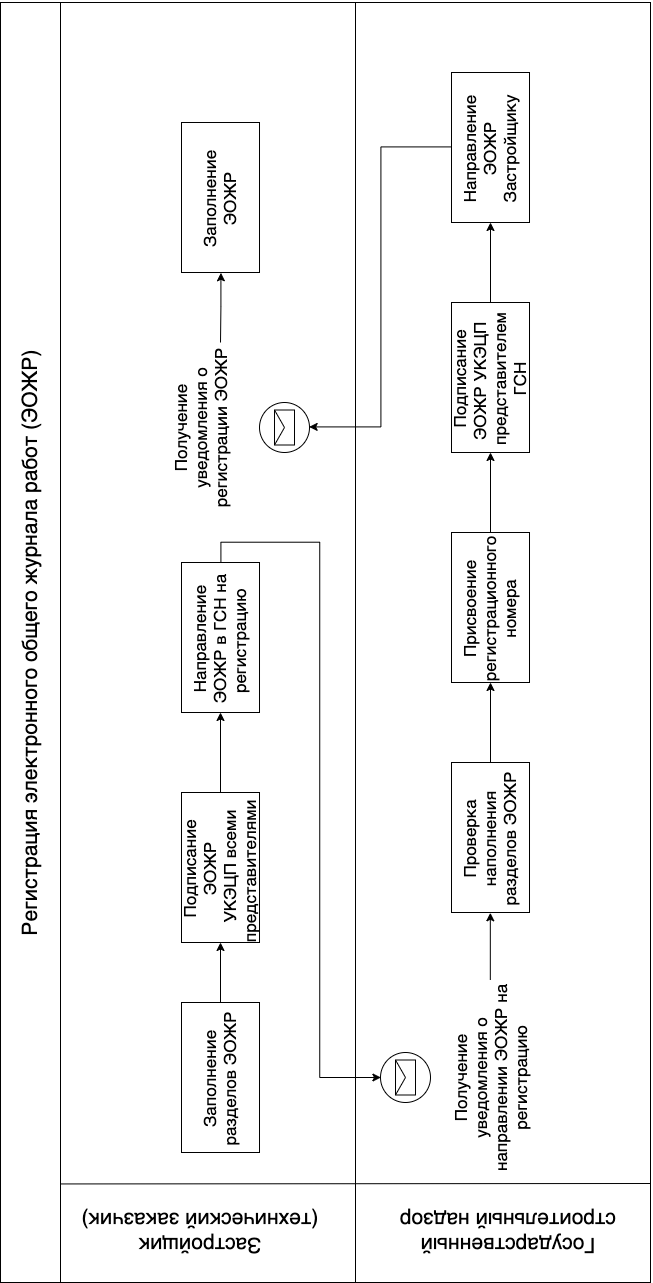 Приложение Б(справочное)Приложение Б(справочное)Ролевая матрица деятельности участников электронного взаимодействия по ведению электронного общего журнала учёта выполнения работПриложение В (рекомендуемое) Соглашение об электронном взаимодействии застройщика (технического заказчика) с органами государственного строительного надзораг.………...                                                                                            «___» ___________20___ г._______________________________________________________________________Наименование органа государственного строительного надзора  в лице _______________________________________________________________________Должность и ФИО руководителя органа государственного строительного надзора  действующего на основании           ___________________________________________________________________________                                           Наименование документа предоставляющего право руководителю  именуемый в дальнейшем «Сторона 1», с одной стороны и _______________________________________________________________________Наименование организации застройщика (технического заказчика)  в лице _______________________________________________________________________Должность и ФИО руководителя организации застройщика (технического заказчика)  действующего на основании        __________________________________________________________________________                                         Наименование документа предоставляющего право руководителю  именуемый в дальнейшем «Сторона 2», с другой стороны, именуемые совместно «Стороны», заключили настоящее Соглашение об электронном взаимодействии (далее – Соглашение) о нижеследующем:Общие положенияНастоящее Соглашение определяет условия и порядок электронного взаимодействия между Сторонами.Предметом настоящего Соглашения является организация и осуществление электронного взаимодействия между Сторонами при исполнении полномочий Стороны 1 по осуществлению регионального государственного строительного надзора в процессе строительства объекта капитального строительства: _______________________________________________________________________Наименование объекта капитального строительства, его месторасположения с указанием кадастрового ____________________________________________________ (далее объект).номера земельного участкаНастоящее Соглашение устанавливает нижеперечисленную деятельность между Сторонами:- направление (предоставление) Стороной 2 не позднее, чем за 7 (семь) рабочих дней до начала строительства объекта, Стороне 1, посредством Системы электронного общего журналов учёта выполнения работ и электронных специальных журналов учёта выполнения работ для их регистрации, вместе с извещением о начале работ на объекте;- регистрация Стороной 1 общего и специальных журналов учёта выполнения работ и отправление их Стороне 2 посредством Системы;- участие Стороны 1 по ведению раздела 7 электронного общего журналов учёта выполнения работ в процессе строительства объекта посредством Системы;- направление (предоставление) Стороной 2 Стороне 1 посредством Системы электронного общего журналов учёта выполнения работ, электронных специальных журналов учёта выполнения работ и исполнительной документации в электронном виде, вместе с извещением об окончании строительства объекта, необходимых для получения от Стороны 1 заключения о соответствии построенного объекта требованиям проектной документации.4 Перечень исполнительной документации и специальных журналов учета выполнения работ, направляемых (предоставляемых) Стороной 2 в электронном виде Стороне 1 установлен Приложением 1, которое является неотъемлемой частью настоящего Соглашения. 5 Требования к электронным документам и электронным образам документов установлены Приложением 2, которое является неотъемлемой частью настоящего Соглашения.Осуществление электронного взаимодействия Сторон при направлении или предоставлении документов Сторонами.          6 Непосредственно деятельность по исполнению Соглашения от имени Сторон   осуществляют уполномоченные должностные лица.          7 Электронное взаимодействие Сторон осуществляется посредством Системы. Присоединение Сторон к Системе и работа в ней осуществляется на безвозмездной основе. Система обеспечивает гарантированное и защищенное хранение всей размещенной в ней информации в соответствии законодательством Российской Федерации.           8 Стороны и участники электронного взаимодействия, осуществляют свои полномочия и функции в Системе в соответствии с законодательством Российской Федерации.           9 Электронное взаимодействие (получение, предоставление, обмен сведениями) Сторон и участников электронного взаимодействия осуществляется непосредственно через Систему путем создания (внесения изменений) электронных сведений, документов (электронных образов документов), записей, подписанных усиленной квалифицированной электронной подписью ответственного лица. Взаимные обязательства Сторон              10 Стороны признают полученные, направленные (предоставленные) в Системе и (или) посредством электронной почты, электронные документы и электронные образы документов, подписанные усиленной квалифицированной электронной подписью, юридическими эквивалентами документам на бумажных носителях, заверенным соответствующими подписями и оттисками печатей.             11 Стороны и участники электронного взаимодействия несут ответственность за подлинность, достоверность, полноту и своевременность внесения сведений, записей, документов в систему в соответствии с законодательством Российской Федерации.             12 Проверка электронной подписи электронного документа осуществляется в специальном сервисе на портале Государственных услуг Российской Федерации.Расторжение Соглашения               13 Настоящее Соглашение может быть расторгнуто по соглашению Сторон или по инициативе Сторон с письменным уведомлением о расторжении не менее чем за тридцать календарных дней до предполагаемой даты расторжения настоящего Соглашения.Заключительные положения               14 Внесение изменений и дополнений в настоящее Соглашение осуществляется путем подписания дополнительного соглашения между Сторонами.                15 Настоящее Соглашение вступает в силу с момента его подписания Сторонами (в том числе усиленной квалифицированной электронной подписью) и действует до расторжения Соглашения в порядке пункта 14 настоящего Соглашения.                 16 Соглашение составлено в двух экземплярах, имеющих одинаковую юридическую силу, по одному экземпляру для каждой из Сторон.Реквизиты СторонСторона 1:                                                                                                           Сторона 2:                                                                                                                        Приложение № 1              Перечень исполнительной документации, общих и специальных журналов учёта выполнения работ, направляемых (предоставляемых) Стороной 2 в электронном виде Стороне 1.         Перечень исполнительной документации, общих и специальных журналов учёта выполнения работ, направляемых (предоставляемых) Стороной 2 в электронном виде Стороне 1 определяется Сторонами по каждому конкретному объекту капитального строительства.     Перечень исполнительной документации, общих и специальных журналов учёта выполнения работ рекомендуется определять ориентируясь на положения СП 48.13330.2019, где в приложении Б.1 приведён примерный состав исполнительной документации на общестроительные работы, а в приложении Б.2  приведён примерный состав исполнительной документации на строительно-монтажные работы по устройству инженерных сетей и систем, дополняя этот перечень исполнительной документацией и специальными журналами учёта выполнения работ в соответствии с  требованиями, учитывающими специфику и уникальность объекта капитального строительства.Приложение № 2 Требования к электронным документам и электронным образам документовИсполнительная документация, журналы учёта выполнения работ в электронном виде формируются в виде электронных документов и электронных образов документов:Электронный документ - документ, созданный в электронной форме посредством Системы без предварительного документирования на бумажном носителе, подписанный электронной подписью в соответствии с законодательством Российской Федерации (ФЗ-63 «Об электронной подписи»).Электронный образ документа - электронная копия документа, изготовленного на бумажном носителе, переведенная в электронную форму с помощью средств сканирования, с последующим заверением усиленной квалифицированной электронной цифровой подписью и внесением её в соответствующую информационную систему;.Требования к электронным документам1. Электронный документ изначально создается в электронной форме без предварительного документирования на бумажном носителе.2. Файлы документов, представляются в том формате, в котором они подписаны электронной подписью. При этом файлы документов, могут быть представлены в следующих форматах:а) PDF, RTF, DOC, DOCX, XLS, XLSX, ODT - для документов с текстовым содержанием;б) PDF, JPEG (JPG), PNG, TIFF - для документов с графическим содержанием.Размер файла электронного документа не должен превышать 30 Мб.3. Каждый отдельный документ должен быть представлен в виде отдельного файла. Наименование файла должно позволять идентифицировать документ (например: Накладная 996 от 15122016.pdf).4. Файлы и данные, содержащиеся в них, должны быть доступными для работы, не должны быть защищены от копирования и печати, не должны содержать интерактивные и мультимедийные элементы, внедренные сценарии на языке JavaScript или любых других языках программирования.5. Электронный документ должен быть подписан усиленной квалифицированной электронной подписью.Порядок подачи документов не предусматривает подачи электронных документов, подписанных простой электронной подписью или усиленной неквалифицированной электронной подписью.Электронные подписи и прилагаемые к ним документы должны соответствовать требованиям усиленной квалифицированной электронной подписи, при их создании должен использоваться формат PKCS#7 (Public-KeyCryptography Standard#7).Электронная подпись должна содержаться в отдельном файле (отсоединенная электронная подпись).При подписании документа несколькими лицами каждая электронная подпись должна содержаться в отдельном файле.                                        БиблиографияКлючевые слова: Строительство, организация строительства, подготовка к строительству, строительный контроль, исполнительная документация, информационная система.ФЕДЕРАЛЬНОЕ АГЕНТсТВО
ПО ТЕХНИЧЕСКОМУ РЕГУЛИРОВАНИЮ И МЕТРОЛОГИИФЕДЕРАЛЬНОЕ АГЕНТсТВО
ПО ТЕХНИЧЕСКОМУ РЕГУЛИРОВАНИЮ И МЕТРОЛОГИИФЕДЕРАЛЬНОЕ АГЕНТсТВО
ПО ТЕХНИЧЕСКОМУ РЕГУЛИРОВАНИЮ И МЕТРОЛОГИИ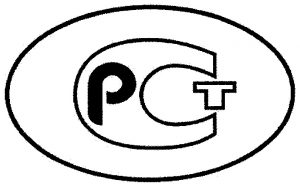 НАЦИОНАЛЬНЫЙ
СТАНДАРТ
РОССИЙСКОЙФЕДЕРАЦИИГОСТ РХХ.ХХХХ—2021(проект, редакция 1) 1 Область применения ………………………………………………………………………...1 2 Нормативные ссылки ……………………………………………………………………….. 2 3 Термины, определения и сокращения…….…………………………............................. 44 Общие положения …………………………………………………………………………….65 Деятельность участников электронного взаимодействия по регистрации и ведению журналов учёта выполнения работ в электронном виде …………………...96 Деятельность участников электронного взаимодействия по подготовке, оформлению и подписанию исполнительной документации в электронном виде………………………………………………………………………………………………137 Деятельность застройщика (технического заказчика) по передаче документации в электронном виде эксплуатирующей организации ……………………………………..19Приложение А (информационное). Алгоритм деятельности руководителя проекта по регистрации электронного общего журнала учёта выполнения работ (ЭОЖР) ….21Приложение Б (справочное). Ролевая матрица деятельности участников электронного взаимодействия по ведению электронного общего журнала учёта выполнения работ……………………………………………………………………………….22Приложение В (рекомендуемое) Соглашение об электронном взаимодействии застройщика (технического заказчика) с органами государственного строительного надзора……………………………………………………………………………………………24Библиография………………………………………………………………….………………...31Участники электронного взаимодействияРоли участников электронного взаимодействия применительно к ведению разделов  ЭОЖРРоли участников электронного взаимодействия применительно к ведению разделов  ЭОЖРРоли участников электронного взаимодействия применительно к ведению разделов  ЭОЖРРоли участников электронного взаимодействия применительно к ведению разделов  ЭОЖРРоли участников электронного взаимодействия применительно к ведению разделов  ЭОЖРРоли участников электронного взаимодействия применительно к ведению разделов  ЭОЖРРоли участников электронного взаимодействия применительно к ведению разделов  ЭОЖРРоли участников электронного взаимодействия применительно к ведению разделов  ЭОЖРУчастники электронного взаимодействияТитульная частьРаздел 1Раздел 2Раздел 3Раздел 4Раздел 5Раздел 6Раздел 7Представитель застройщика (технического заказчика) – руководитель проекта  Просмотр,внесение данных,подписаниеУК ЭЦППросмотр, организация деятельности по наполнению раздела 1 Просмотр.внесение данных,подписаниеУК ЭЦППросмотр, организация деятельности по наполнению раздела 3Просмотр, организация деятельности по наполнению раздела 4Просмотр, организация деятельности по наполнению раздела 5Просмотр, организация деятельности по наполнению раздела 6Просмотр, организация деятельности по наполнению раздела 7Представитель проектной организации, осуществляющей авторский надзорПросмотр,внесение данных,подписаниеУК ЭЦППросмотрПросмотр,внесение данныхПросмотрПросмотрПросмотрПросмотрПросмотрПредставитель лица, осуществляющего строительство(подрядчик)Просмотр,внесение данных,подписаниеУК ЭЦППросмотр, внесение данных,подписаниеУК ЭЦППросмотр, внесение данныхПросмотр,внесение данных,подписаниеУК ЭЦППросмотрПросмотрПросмотр,внесение данныхПросмотрПредставители других лиц, осуществляющих строительство(субподрядчик)Просмотр,внесение данных,подписаниеУК ЭЦППросмотр, внесение данных,подписаниеУК ЭЦППросмотр,внесение данныхПросмотр,внесение данных,подписаниеУК ЭЦППросмотрПросмотрПросмотрПросмотрПредставитель застройщика (технического заказчика),  уполномоченного на ведение строительного контроляПросмотр,внесение данных,подписаниеУК ЭЦППросмотрПросмотрПросмотрПросмотр,внесениеданных,подписаниеУК ЭЦППросмотрПросмотр, внесение данныхПросмотрПредставитель лица, осуществляющего строительство, уполномоченного на ведение строительного контроляПросмотр,внесение данных,подписаниеУК ЭЦППросмотрПросмотрПросмотрПросмотрПросмотр,внесениеданных,подписаниеУК ЭЦППросмотр,внесение данныхПросмотрДолжностное лицо (лица) органа государственного строительного надзораПросмотр,внесениеданных,подписаниеУК ЭЦППросмотрПросмотрПросмотрПросмотрПросмотрПросмотрПросмотр,внесение данных,подписаниеУК ЭЦП[1]Постановление Правительства РФ 21.06.2010 № 468«О порядке проведения строительного контроля при осуществлении строительства, реконструкции и капитального ремонта объектов капитального строительства»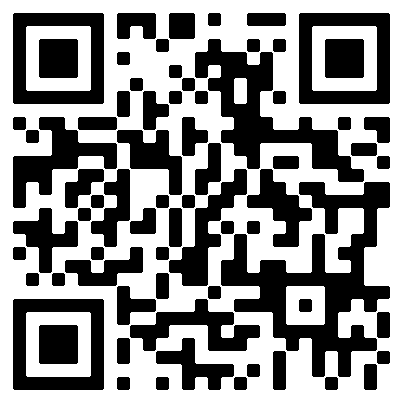 Постановление Правительства РФ 21.06.2010 № 468«О порядке проведения строительного контроля при осуществлении строительства, реконструкции и капитального ремонта объектов капитального строительства»[2]Руководящий документ РД-11-05-2007Порядок ведения общего и (или) специального журнала учета выполнения работ при строительстве, реконструкции, капитальном ремонте объектов капитального строительства[3]Руководящий документ РД 11-02-2006Требования к составу и порядку ведения исполнительной документации при строительстве, реконструкции, капитальном ремонте объектов капитального строительства и требования, предъявляемые к актам освидетельствования работ, конструкций, участков сетей инженерно-технического обеспечения[4]Федеральный закон от 6 апреля 2011 г. N 63-ФЗ "Об электронной подписи")Федеральный закон от 6 апреля 2011 г. N 63-ФЗ "Об электронной подписи")[5]Федеральный закон от 27.07.2006 № 149 «Об информации, информационных технологиях и о защите информации»Федеральный закон от 27.07.2006 № 149 «Об информации, информационных технологиях и о защите информации»[6]
Постановление Правительства РФ от 15.09.2020 № 1431"Об утверждении Правил формирования и ведения информационной модели объекта капитального строительства, состава сведений, документов и материалов, включаемых в информационную модель объекта капитального строительства и представляемых в форме электронных документов, и требований к форматам указанных электронных документов, а также о внесении изменения в пункт 6 Положения о выполнении инженерных изысканий для подготовки проектной документации, строительства, реконструкции объектов капитального строительства"
Постановление Правительства РФ от 15.09.2020 № 1431"Об утверждении Правил формирования и ведения информационной модели объекта капитального строительства, состава сведений, документов и материалов, включаемых в информационную модель объекта капитального строительства и представляемых в форме электронных документов, и требований к форматам указанных электронных документов, а также о внесении изменения в пункт 6 Положения о выполнении инженерных изысканий для подготовки проектной документации, строительства, реконструкции объектов капитального строительства"УДК ХХХ.ХХ:ХХХ.ХХХОКС ХХ.ХХХ